Congratulations!It is with great joy that we join you in celebrating your decision to marry!  This union of Bride, Groom and God will be a light not just to your individual families and the family you will create, but will go out to all the world as a sign of God’s faithful and fruitful love for each one of us!As our gift to you, we have an engaging program of experiences designed to help you grow in your love for each other and to see your love as a beautiful extension of God’s love for you.  When both husband and wife keep God’s presence alive in their marriage, that marriage is abundantly blessed!The Clergy and Marriage Preparation Team at Ascension wants to help you prepare for your marriage thoughtfully, reflectively, and joyfully.  In coordination with the Archdiocese of Cincinnati’s guideline, we ask that you contact us no less than six months prior to your wedding. This allows you to fully prepare and reflect on your married life together, so that you will answer with a resounding “Yes!” on your wedding day the questions “Have you come here to enter into Marriage without coercion, freely and wholeheartedly” and “Are you prepared to love and honor each other for as long as you both shall live?”  While many are in place to help make your wedding day beautiful, it is our commitment to you to give you the tools and assistance you need to make your life long marriage beautiful!At Ascension Parish a wedding between two Catholics is celebrated with a Mass and officiated by the Pastor.  A wedding between a Catholic and non-Catholic is celebrated outside of Mass and officiated by one of our Deacons. This is in accordance with the Archdiocese of Cincinnati policy.  Please let us know at your initial meeting if you have a friend or family member who is a Catholic priest or deacon whom you would like to officiate at your wedding.Please complete the Couple’s Information Form and the Questionnaire and return them via email to epratt@ascensionkettering.org.  After I have received both forms, I will contact you to make an appointment to meet with you both.  Congratulations again, and we look forward to being a part of your preparation for a life-long, fruitful and faithful life together!Yours in Christ,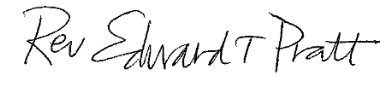 Father Ed PrattPastor